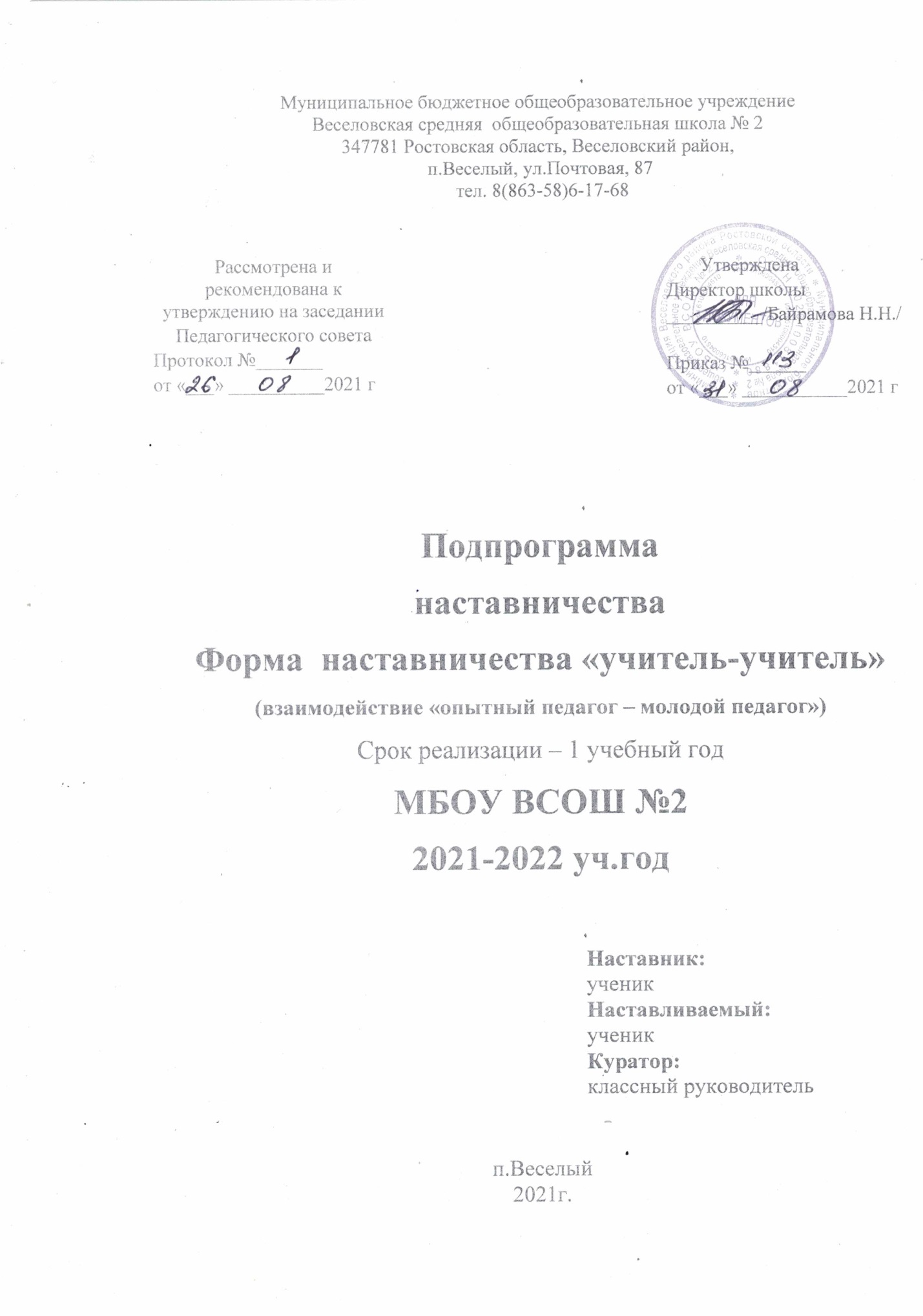 Пояснительная записка.В национальном проекте «Образование» значимая роль отводится методологии наставничества и подчеркивается ее значимость в создании условий для воспитания гармонично развитой и социально - ответственной личности на основе духовно-нравственных ценностей и культурных традиций народов Российской Федерации. Период вхождения начинающего педагога в профессию отличается напряженностью, важностью для его личностного и профессионального развития. От того, как он пройдет, зависит, состоится ли новоявленный педагог как профессионал, останется ли он в сфере образования или найдет себя в другой сфере деятельности. Адаптация педагога – это процесс успешного включения его в профессиональную деятельность. Продолжительность адаптационного периода у каждого человека индивидуальна, в зависимости от первоначальных условий и способностей. Одним из показателей психологической адаптации может выступать социальное самочувствие, включающее в себя:- внутреннее состояние человека: (здоровье, настроение, испытываемые чувства счастья);  - оценку внешних условий (восприятие ситуации в стране);- восприятие собственного положения в новых условиях.        Вступая в педагогическую деятельность, молодой педагог попадает в новую для него социальную и профессиональную среду, а также  в новые режимы умственных и физических нагрузок, в новую сферу отношений и взаимодействия. В связи с этим, перед каждым молодым специалистом с первых дней вступления в трудовую деятельность встают ряд взаимообусловленных задач:• найти оптимальные варианты взаимодействия со всеми участниками учебного процесса - учащимися, коллегами, администрацией образовательного учреждения, родителями;• умело применять знания и практические навыки, полученные в педагогическом учебном заведении, предварительно оценив уровень использования инновационных методов в учебном процессе и целесообразность внедрения нововведений;• оценить собственные способности, требования нового социального окружения, профессиональную деятельность и при необходимости постараться скорректировать свое поведение.  Таким образом, профессиональное становление молодого педагога  происходит  постепенно, шаг за шагом.  В результате, грамотное, качественное управление процессом профессиональной адаптации  и становления начинающих педагогов, помогает как профессиональному росту самих молодых специалистов, так и способствует развитию общеобразовательного учреждения.  Термины и определения, используемые в программе.Наставничество - универсальная технология передачи опыта, знаний, формирования навыков, компетенций, метакомпетенций и ценностей через неформальное взаимообогащающее общение, основанное на доверии и партнерстве. Форма наставничества - способ реализации целевой модели через организацию работы наставнической пары или группы, участники которой находятся в заданной обстоятельствами ролевой ситуации, определяемой основной деятельностью и позицией участников. Программа наставничества - комплекс мероприятий и формирующих их действий, направленный на организацию взаимоотношений наставника и наставляемого в конкретных формах для получения ожидаемых результатов. Наставляемый - участник программы наставничества, который через взаимодействие с наставником и при его помощи и поддержке решает конкретные жизненные, личные и профессиональные задачи, приобретает новый опыт и развивает новые навыки и компетенции. В конкретных формах наставляемый может быть определен термином "обучающийся". Наставник - участник программы наставничества, имеющий успешный опыт в достижении жизненного, личностного и профессионального результата, готовый и компетентный поделиться опытом и навыками, необходимыми для стимуляции и поддержки процессов самореализации и самосовершенствования наставляемого. Куратор - сотрудник организации, осуществляющей деятельность по общеобразовательным, дополнительным общеобразовательным программам и программам среднего профессионального образования, либо организации из числа ее партнеров, который отвечает за организацию программы наставничества. Целевая модель наставничества - система условий, ресурсов и процессов, необходимых для реализации программ наставничества в образовательных организациях. Метакомпетенции - способность формировать у себя новые навыки и компетенции самостоятельно, а не только манипулировать полученными извне знаниями и навыками. Школьное сообщество (сообщество образовательной организации) - сотрудники данной образовательной организации, обучающиеся, их родители, выпускники и любые другие субъекты, которые объединены стремлением внести свой вклад в развитие организации и совместно действуют ради этой цели.Нормативная  основа Программы внедрения целевой модели наставничества.Программа наставничества составлена на основе следующих нормативных документов:- Распоряжение Минпросвещения России от 25.12.2019 N Р-145 Об утверждении методологии (целевой модели) наставничества обучающихся для организаций, осуществляющих образовательную деятельность по общеобразовательным, дополнительным общеобразовательным и программам среднего профессионального образования, в том числе с применением лучших практик обмена опытом между обучающимися(Приложение. Методология (целевая модель) наставничества обучающихся для организаций, осуществляющих образовательную деятельность по общеобразовательным, дополнительным общеобразовательным и программам среднего профессионального образования, в том числе с применением лучших практик обмена опытом между обучающимися)- Положение о наставничестве.	Срок реализации  программы.Программа рассчитана на срок с сентября по май(учебный год) и предусматривает систематическое внесение дополнений, изменений, коррекцию плана в зависимости от изменяющихся условий.1 учебный год.Форма наставничества "учитель - учитель"( Взаимодействие "опытный педагог - молодой специалист")Предполагает взаимодействие молодого специалиста (при опыте работы от 0 до 3 лет) или нового сотрудника (при смене места работы) с опытным и располагающим ресурсами и навыками педагогом, оказывающим первому разностороннюю поддержку.Взаимодействие "опытный педагог - молодой специалист", классический вариант поддержки для приобретения молодым специалистом необходимых профессиональных навыков (организационных, коммуникационных) и закрепления на месте работы;
взаимодействие "лидер педагогического сообщества - педагог, испытывающий проблемы", конкретная психоэмоциональная поддержка (проблемы: "не могу найти общий язык с учениками", "испытываю стресс во время уроков"), сочетаемая с профессиональной помощью по приобретению и развитию педагогических талантов и инициатив;
       Цель  -  успешное закрепление на месте работы или в должности педагога молодого специалиста, повышение его профессионального потенциала и уровня, а также создание комфортной профессиональной среды внутри образовательной организации, позволяющей реализовывать актуальные педагогические задачи на высоком уровне. Задачи:- формирование потребности заниматься анализом результатов своей профессиональной деятельности; развивать интерес к методике построения и организации результативного учебного процесса; ориентировать начинающего педагога на творческое использование передового педагогического опыта в своей деятельности;- прививать молодому специалисту интерес к педагогической деятельности в целях его закрепления в образовательной организации; ускорить процесс профессионального становления педагога; сформировать сообщество образовательной организации (как часть педагогического).
Результат:- высокий уровень включенности молодых (новых) специалистов в педагогическую работу, культурную жизнь образовательной организации, усиление уверенности в собственных силах и развитие личного, творческого и педагогического потенциалов. Это окажет положительное влияние на уровень образовательной подготовки и психологический климат в образовательной организации. Педагоги-наставляемые получат необходимые для данного периода профессиональной реализации компетенции, профессиональные советы и рекомендации, а также стимул и ресурс для комфортного становления и развития внутри организации и профессии;
- повышение уровня удовлетворенности собственной работой и улучшение психоэмоционального состояния;
- рост числа специалистов, желающих продолжать свою работу в качестве педагога в данном коллективе (образовательной организации);
 -качественный рост успеваемости и улучшение поведения в подшефных наставляемым классах (группах);
- сокращение числа конфликтов с педагогическим и родительским сообществами;
рост числа собственных профессиональных работ: статей, исследований, методических практик молодого специалиста.
Портрет участников.
Наставник. Опытный педагог, имеющий профессиональные успехи (победитель различных профессиональных конкурсов, автор учебных пособий и материалов, участник или ведущий вебинаров и семинаров), склонный к активной общественной работе, лояльный участник педагогического и/или школьного сообществ. Обладает лидерскими, организационными и коммуникативными навыками, хорошо развитой эмпатией.Наставник-консультант - создает комфортные условия для реализации профессиональных качеств, помогает с организацией образовательного процесса и решением конкретных психолого-педагогических и коммуникативных проблем. Контролирует самостоятельную работу молодого специалиста.
Наставник-предметник - опытный педагог того же предметного направления, что и молодой учитель, способный осуществлять всестороннюю методическую поддержку преподавания отдельных дисциплин.
Наставляемый. Молодой специалист, имеющий малый опыт работы - от 0 до 3 лет, испытывающий трудности с организацией учебного процесса, с взаимодействием с обучающимися, другими педагогами, администрацией или родителями. 
             Этапы реализации программы.I этап: Запуск программы – сентябрь. Выявление трудностей адаптации , подбор форм и методов работы.II этап: Практическая реализация программы – сентябрь  – май.Проведение мероприятий направленных на адаптацию  при организации учебного процесса, с взаимодействием с обучающимися, другими педагогами, администрацией или родителями. III этап: Завершение программы – май.
     Завершение наставничества. Мониторинг.Мероприятия в рамках наставничества№ п/пДатаСодержаниеСодержаниеI этап: Запуск программы – сентябрь. Выявление трудностей адаптации , подбор форм и методов работы.I этап: Запуск программы – сентябрь. Выявление трудностей адаптации , подбор форм и методов работы.I этап: Запуск программы – сентябрь. Выявление трудностей адаптации , подбор форм и методов работы.I этап: Запуск программы – сентябрь. Выявление трудностей адаптации , подбор форм и методов работы.1сентябрьсентябрьАнкетирование. Собеседование.II этап: Практическая реализация программы – сентябрь  – май.Проведение мероприятий направленных на адаптацию  при организации учебного процесса, с взаимодействием с обучающимися, другими педагогами, администрацией или родителями. II этап: Практическая реализация программы – сентябрь  – май.Проведение мероприятий направленных на адаптацию  при организации учебного процесса, с взаимодействием с обучающимися, другими педагогами, администрацией или родителями. II этап: Практическая реализация программы – сентябрь  – май.Проведение мероприятий направленных на адаптацию  при организации учебного процесса, с взаимодействием с обучающимися, другими педагогами, администрацией или родителями. II этап: Практическая реализация программы – сентябрь  – май.Проведение мероприятий направленных на адаптацию  при организации учебного процесса, с взаимодействием с обучающимися, другими педагогами, администрацией или родителями. 1сентябрьБеседа. Традиции школы. Ближайшие и перспективные планы школы. Специфика обучения физической культуре в школе. Практическое занятие «Ведение  журнала».Беседа. Традиции школы. Ближайшие и перспективные планы школы. Специфика обучения физической культуре в школе. Практическое занятие «Ведение  журнала».2сентябрьПланирование и организация работы по предмету (изучение основных тем программ, составление календарно-тематического планирования, знакомство с УМК, методической литературой, составление рабочих программ, поурочное планирование). Практическое занятие «Ведение  журнала».Планирование и организация работы по предмету (изучение основных тем программ, составление календарно-тематического планирования, знакомство с УМК, методической литературой, составление рабочих программ, поурочное планирование). Практическое занятие «Ведение  журнала».3сентябрьТребования к современному уроку. Консультации по планированию уроков. Практическая работа по разработке технологической карты урока.Требования к современному уроку. Консультации по планированию уроков. Практическая работа по разработке технологической карты урока.4октябрьУчастие в работе РМО. Знакомство с опытом работы учителей начальных классовУчастие в работе РМО. Знакомство с опытом работы учителей начальных классов5ноябрьПосещение уроков молодого учителя с целью знакомства с работой, выявления затруднений, оказания методической помощи. Консультация по выполнению требований к форме, объему и характеру домашних заданий. Консультации по самоанализу урока. Обсуждение схемы анализа урока.Посещение уроков молодого учителя с целью знакомства с работой, выявления затруднений, оказания методической помощи. Консультация по выполнению требований к форме, объему и характеру домашних заданий. Консультации по самоанализу урока. Обсуждение схемы анализа урока.603.02.-15.02. Беседа «Организация занятий  для учащихся с ОВЗ». Беседа «Организация занятий  для учащихся с ОВЗ».717.02-22.02.Разработка и проведение в начальной школе внеклассного мероприятия.Разработка и проведение в начальной школе внеклассного мероприятия.825.02-28.02.Изучение положения о текущем и итоговом контроле знаний обучающихся. Работа со школьной документацией. Современные образовательные технологии, их использование в учебном процессе.Изучение положения о текущем и итоговом контроле знаний обучающихся. Работа со школьной документацией. Современные образовательные технологии, их использование в учебном процессе.902.03 – 13.03.Консультации по работе с документацией (классным журналом, таблицами контроля , Портфолио). Посещение молодым специалистом уроков учителя –наставника..Консультации по работе с документацией (классным журналом, таблицами контроля , Портфолио). Посещение молодым специалистом уроков учителя –наставника..1010.03-20.03.Посещение уроков с целью оказания методической помощи. Консультации по самоанализу урока. Обсуждение схемы анализа урока.Посещение уроков с целью оказания методической помощи. Консультации по самоанализу урока. Обсуждение схемы анализа урока.1110.03-20.03.Подготовка и проведение  родительского собрания. Подготовка и проведение  родительского собрания. 1223.03-30.03.Самообразование – лучшее образование. Оказание помощи в выборе методической темы по самообразованию.Самообразование – лучшее образование. Оказание помощи в выборе методической темы по самообразованию.1301.04 – 10.04.Практическая работа по составлению тестов для контроля знаний по предметам начальной школы, отбору заданий для самостоятельных работ. Собеседование по вопросам планирования и организации самообразования.Практическая работа по составлению тестов для контроля знаний по предметам начальной школы, отбору заданий для самостоятельных работ. Собеседование по вопросам планирования и организации самообразования.1410.04-24.04.Посещение уроков с целью оказания методической помощи. Организация индивидуальных занятий с различными категориями учащихся. Индивидуальный подход в организации учебной деятельности (работа с отстающими и успешными учащимися).Посещение уроков с целью оказания методической помощи. Организация индивидуальных занятий с различными категориями учащихся. Индивидуальный подход в организации учебной деятельности (работа с отстающими и успешными учащимися).1527.04 – 30.04 Разработка и проведение Дня Здоровья в начальной школе.Разработка и проведение Дня Здоровья в начальной школе.1627.04 – 15.05.Виды контроля, их рациональное использование на различных этапах изучения программного материала. Формы контроля знаний, подготовка к промежуточной аттестации.Виды контроля, их рациональное использование на различных этапах изучения программного материала. Формы контроля знаний, подготовка к промежуточной аттестации.III этап: Завершение программы – май.
     Завершение наставничества. Мониторинг.III этап: Завершение программы – май.
     Завершение наставничества. Мониторинг.III этап: Завершение программы – май.
     Завершение наставничества. Мониторинг.III этап: Завершение программы – май.
     Завершение наставничества. Мониторинг.118.05 - 29.05.Анализ процесса адаптации молодого специалиста: индивидуальное собеседование по выявлению сильных и слабых сторон в подготовке молодого специалиста к педагогической деятельности, выявление склонностей и личных интересов.Анализ процесса адаптации молодого специалиста: индивидуальное собеседование по выявлению сильных и слабых сторон в подготовке молодого специалиста к педагогической деятельности, выявление склонностей и личных интересов.